ÖSK SKIDSEKTION - STYRELSEMÖTEDatum:	2022-11-16Närvarande: Claes-Göran Runermark	Per Ingemarsson  Tage Lundgren		Klas Andersson
	  Bertil Jonsson	 	Henrik Gille
	  Kalle Östlund		Mats Carlén
	  Henrik Runermark		Thomas BergJusterare av protokolletTill justerare av protokollet valdes Gille.Föregående protokoll 2022-09-14Inga kommentarer framkom på föregående protokoll. Följande punkter följdes dock upp:Gille är fortsatt ansvarig för att ta fram ett lämpligt hinder till nästa års stadslopp i Östhammar. På mötet framkom det att det vid årets stadslopp fanns ett ”tandemskid-hinder”.Per ska prata med kommunen om det lutande trädet vid 2000 m så att vi får hjälp med att ta ner det.Rapport från huvudstyrelsenFöreningsdialog genomfördes under v 45. Representanter från CK Stabil, ÖSK, SSG, Östhammars Friidrott och Östhammar Innebandy deltog. Det pratades om att hjälpa varandra och att ta fram ett årshjul för att undvika att aktiviteter mellan föreningarna kolliderar i tid.Tennissektionen: Hela styrelsen har ställt sina roller till förfogande. Ett sektionsmöte har arrangerats med dålig uppslutning. Huvudstyrelsen ska sammankalla till ett nytt möte med ambitionen att locka representanter till en ny styrelse.Kenneth Stensson och CG ska kartlägga möjligheterna att söka pengar till förbättringsåtgärder på IP. Planer finns att söka pengar i Allmänna arvsfonden men även andra alternativ ska utredas..Ekonomisk rapportSkidsektionens tillgångar uppgår till 104 321 kr.Summering av arbetsdagenFem lampor är fortfarande ur funktion i anslutning till starten. Elektriker har varit och felsökt utan att hitta något fel i elskåpet. Elektrikern ska återkomma för att göra ytterligare felsökningar i de berörda belysningsarmaturerna.Mats har börjat ordna med ved till grillplatsen.Bertil och CG har rengjort alla sponsorskyltarna. Klas ansvarar för att laga materialtransportören som gick sönder under arbetsdagen.Per ska köra några varv på ängen med traktor och välten. Sedan ska Bertil gå ett varv med röjsågen så att det blir lättare att få till bra spår där.Per ska prata med kommunen om att flisa det ris som ligger ute på ängen.Sektionens engagemang i andras aktiviteterKlas håller ihop skidsektionens hjälp åt hockeysektionen. Hockeyn tar gärna emot hjälp både i entrén och i cafeterian. Klas skickar ut en ny påminnelse och förfrågan om när hjälp behövs.VinteraktiviteterFöljande aktiviteter beslutades på mötet: Barnens Vasalopp anordnas när snötillgången så tillåter. Mats är ansvarig.Åka skidor i egen takt och fylla i spårkort med utlottning av priser. CG är ansvarig.Familjeaktivitet med tävlingsinslag inklusive korvgrillning. Henrik x 2 är ansvariga.Spårskötsel enligt spårschema.SpårschemaSchema för spårdragning av Elljusspåret iÖsthammar  2022  -  2023Vecka 50          Klas Andersson  reserv  Per IngemarssonVecka 51          Per Ingemarsson  reserv  Tage LundgrenVecka 52          Tage Lundgren  reserv  Bertil JonssonVecka  1           Bertil Jonsson   reserv  Mats CarlenVecka  2           Mats Carlen  reserv  Klas AndersssonVecka  3           Klas Andersson  reserv  Per IngemarssonVecka  4           Tage Lundgren  reserv Bertil JonssonVecka  5           Per Ingemarsson  reserv Tage LundgrenVecka  6           Bertil Jonsson  reserv  Mats CarlenVecka  7           Mats Carlen  reserv  Klas AnderssonVecka  8           Klas Andersson  reserv  Per IngemarssonVecka  9           Per Ingemarsson  reserv  Tage LundgrenVecka  10         Tage Lundgren  reserv  Bertil JonssonVid förhinder kontakta någon annan på listan att byta med.Rapportera spårning  på www.skidspar.se så fort som möjligtÖvriga frågorCG har nominerat Thomas Berg till årets ÖSK:are 2022.Tage köper in två snöslädar till skidsketionen.Nästa möteTisdagen den 17:e februari i klubblokalen vid elljusspåret. Thomas ordnar fika.Vid protokollet			Justerad-------------------------------			---------------------------------Henrik Runermark			Henrik GilleDelgivning: närvarande, frånvarande, ÖSK-kansli, Emailadresser  C-G: gurk46@hotmail.com, Per: peringemarsson@hotmail.com, Henrik G: henrik-gille@hotmail.com, Tage:tage.lundgren@telia.se , Mats: mcn@forsmark.vattenfall.se, matcar62@gmail.com Bertil: gtv6bertil@gmail.com Klas: klasandersson05@gmail.com, Kalle: kalle.a.ostlund@gmail.com Henrik R: henrik02@kth.se, Thomas: reaktorsotarn@hotmail.com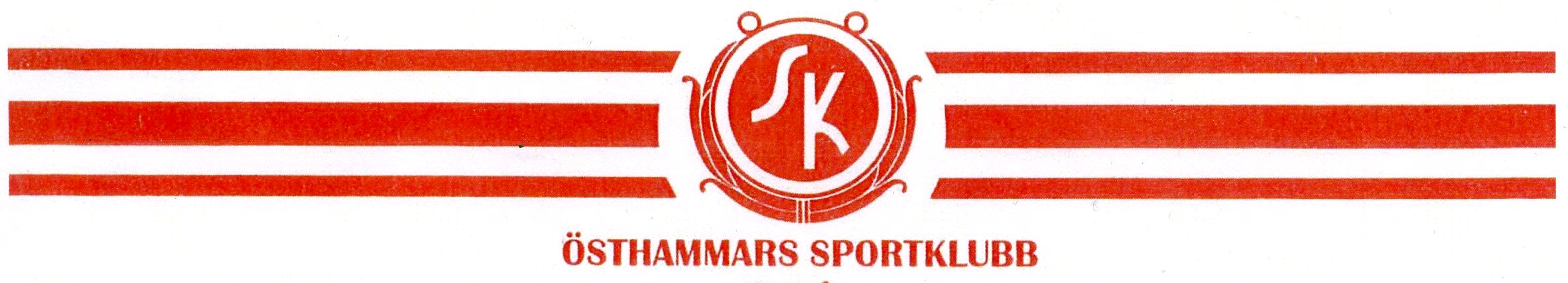 